DESCRIPTIF TYPE PLAFOND ECOPHON 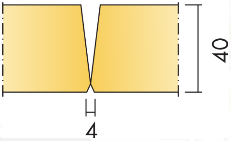 SUPER G BLe plafond sera constitué de dalles type Super G (Bord B) ép. 40 mm en dimensions 600x600 mm, posés bord à bord et collés sous un support propre et lisse (dalle béton, plâtre, etc.). On utilisera la colle acoustique type Connect pour une installation rapide. Le plafond sera utilisé lorsque la hauteur du plénum sera inexistante.Le poids du système sera de 5 kg/m². La surface exposée sera constituée d’un tissu de verre teinté dans la masse, de forte résistance aux chocs et les bords apparents seront chanfreinés et peints. Installation : Le système devra être mis en œuvre selon le schéma de montage M298. Les dalles ne seront pas démontables.Rendement lumineux : Le code couleur NCS le plus proche de la face apparente sera S 0500-N. La réflexion à la lumière sera de 78%. Le niveau de brillance devra être < 1.Absorption acoustique : Le plafond sera de classe d’absorption acoustique A, aura un coefficient αw = 1,00 et un coefficient d’absorption Alpha Sabine (hht = 43 mm) de :Les valeurs seront mesurées selon la norme EN ISO 354 et la classification sera selon la norme EN ISO 11654.Sécurité incendie : Les dalles auront une classe de réaction au feu A2-s1, d0 selon la norme EN 13501-1. Le système de suspension sera classé A1. Le panneau en laine de verre sera testée et classée non combustible selon la norme EN ISO 1182.Stabilité mécanique : Les dalles devront rester 100% stable dans des environnements pouvant atteindre 70% d’humidité relative à une température de 25°C . Elles seront testées suivant la norme EN 13964 :2014, Annexe F.Résistance aux impacts : Résistance aux impacts : Le système type Super G bord B sera classé 3A (pas de déformations ni dommages lors d’un jet répété d’une balle de 45g à 15 km/h).Qualité de l’air intérieur et bien-être : Les dalles bénéficieront du niveau d’émission de substances volatiles dans l’air intérieur (Arrêté du 19 avril 2011), de classe A. Elles seront certifiées M1 selon le label finlandais pour l’ambiance climatique intérieure. Les dalles seront dépourvues de substances préoccupantes (SVHC) supérieures à 100 ppm, tel que définie par le règlement européen REACH (n°1907/2006).Circularité : Le minimum de contenu post recyclé des dalles devra être de 61%. Les dalles seront 100% recyclables.Marquage CE : Le système sera marqué CE, selon la norme harmonisée EN 13964 :2014 (plafonds suspendus, exigences et méthodes d’essais) incluant une déclaration de performance (Dop).Entretien : Le panneau pourra être épousseté à l’air comprimé ou dépoussiéré à l'aspirateur quotidiennement et / ou nettoyé avec un chiffon humide une fois par semaine.SUGER G BEpHttαp Coefficient d'absorption pratiqueαp Coefficient d'absorption pratiqueαp Coefficient d'absorption pratiqueαp Coefficient d'absorption pratiqueαp Coefficient d'absorption pratiqueαp Coefficient d'absorption pratiqueαwClasse d’absorption acoustiqueSUGER G Bmmmm125 Hz250 Hz500 Hz1000 Hz2000 Hz4000 HzαwClasse d’absorption acoustique-40430.250.801.001.001.001.001.00A